PETUNJUK UMUMPetunjuk umum dalam buku ini berisikan panduan pengisian form secara umum. Adapun panduan pengisian form secara umum adalah sebagai berikut:Buka laman evaluasi kinerja dosen melalui alamat: http://beasiswa.dikti.go.id/sipkd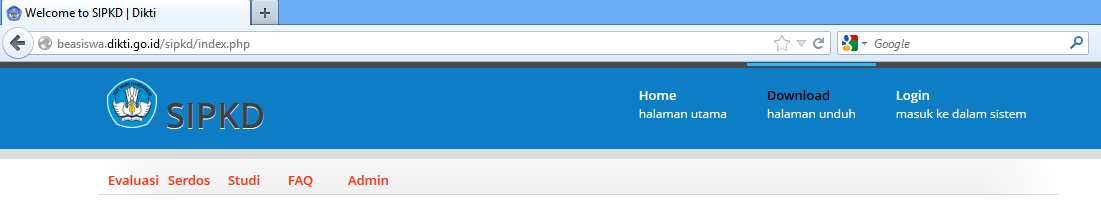 Pilih menu login untuk memulai pengisianSetelah memilih menu login akan muncul menu seperti dibawah ini, lanjutkan dengan mengisikan NIDN dan password yang telah diberikan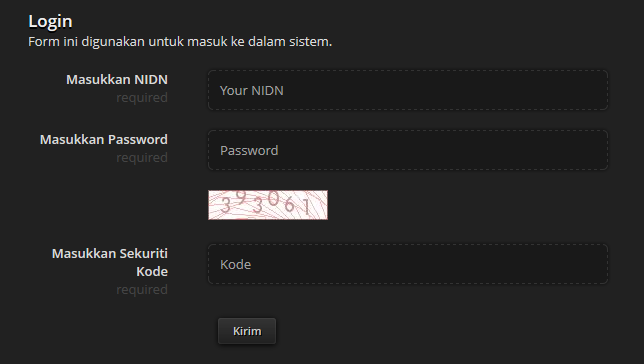 Setelah melewati proses login, akan muncul 11 jenis sub menu di bagian atas layar seperti pada gambar di bawah. Pilih form yang akan diisi terlebih dahulu diantara menu-menu tersebut.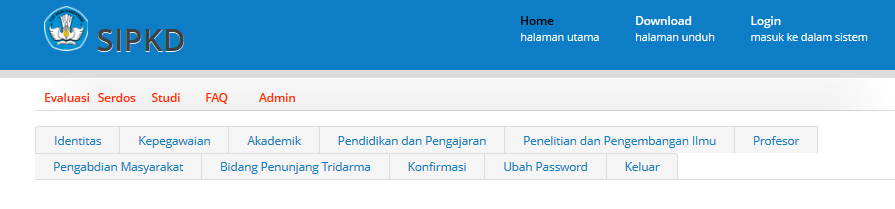 Lakukan pengisian data secara lengkap dan benar sebelum menekan tombol validasi pada menu konfirmasi.Pengisian form dianggap sudah selesai dilakukan dan tidak dapat diubah lagi apabila tombol validasi sudah ditekan.PETUNJUK KHUSUSBagian petunjuk khusus berisikan petunjuk lebih rinci mengenai pengisian form pada masing-masing menu dalam laman sipkd. Petunjuk pengisian secara lebih rinci dijelaskan dalam sub bab selanjutnya.IdentitasForm identitas berisikan informasi mengenai identitas dosen yang terdiri atas: NIDN, Nama, Gelar Depan, Gelar Belakang, Jenis Kelamin, Tempat Lahir, Tanggal Lahir, No. KTP, Alamat Rumah, No Telp. Rumah, No Hp Aktif, Email Aktif, Tahun Penerimaan Tunjangan Profesi, dan Tahun Penerimaan Tunjangan Kehormatan.Beberapa bagian dalam form isian sudah terisi dengan data yang diperoleh dari laman evaluasi masing-masing perguruan tinggi. Bagian yang belum terisi wajib dilengkapi dengan benar. Seluruh pertanyaan yang diberi tanda bintang berwarna merah (*) wajib diisi dengan lengkap dan benar. Jika form sudah diisi dengan lengkap dan benar silakan tekan tombol “Lanjut”. Bentuk tampilan form identitas ditunjukkan dalam Gambar di bawah.Tombol “Simpan Sementara” dipilih apabila hendak berhenti mengisi form sebelum form terisi seluruhnya. Sedangkan tombol “Lanjut” dipilih apabila seluruh bagian form telah diisi dan hendak melanjutkan pengisian pada menu lainnya.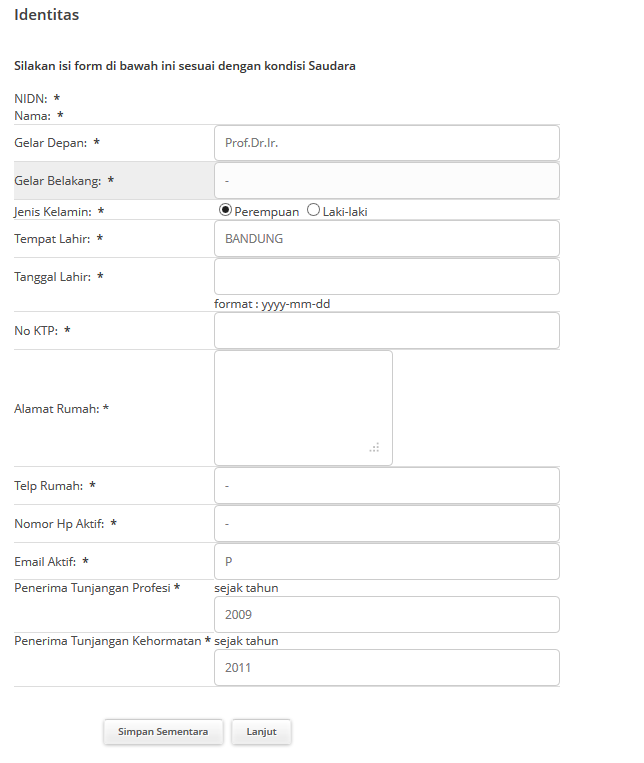 KepegawaianForm Kepegawaian berisikan informasi mengenai: Kementerian Induk, Status (PNS/ Non PNS), No Kartu Pegawai, Pangkat/Golongan, TMT Pangkat, Jabatan Akademik, TMT Jabatan, NIP/Nomor Induk Kepegawaian yang relevan, Nomor Registrasi Sertifikat Pendidik (Dikosongkan apabila belum Serdos), Tanggal Mulai Menjadi Dosen.Apabila form telah terisi dengan lengkap dan benar, silakan tekan tombol “Lanjut”. Bentuk tampilan form kepegawaian ditunjukkan pada gambar di bawah ini.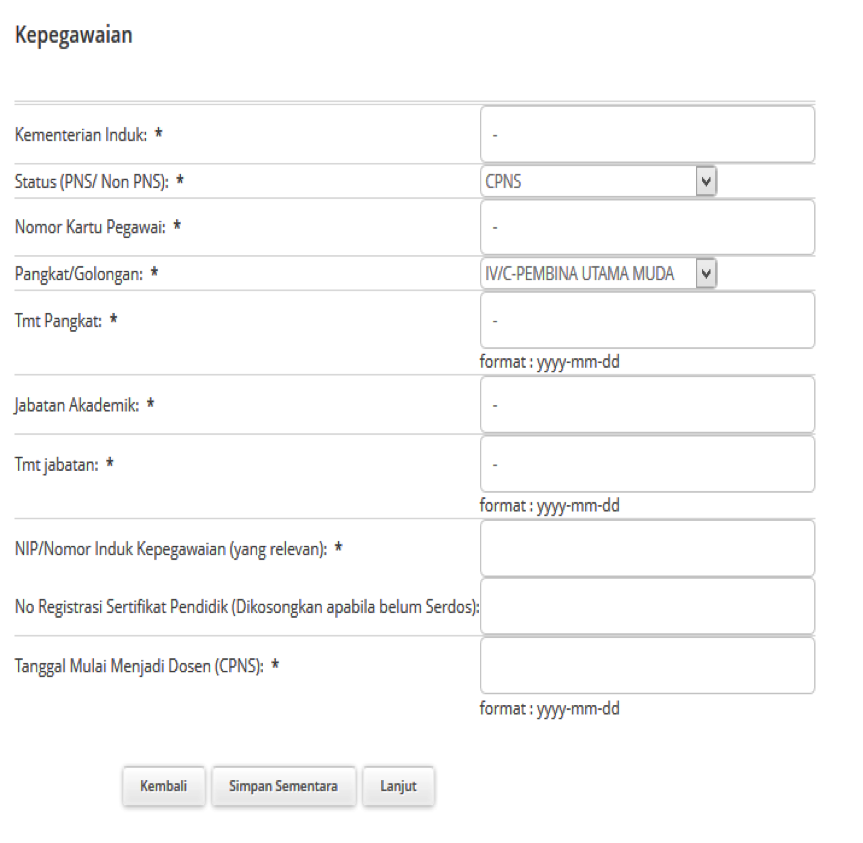 Bidang AkademikForm Bidang Akademik berisikan informasi mengenai: Kode Perguruan Tinggi, Nama Perguruan Tinggi, Alamat Perguruan Tinggi, Jenis Pendidikan Tinggi, Fakultas/ Jurusan/ Departemen/ Bagian, Program Studi, Bidang Ilmu, Prodi S2 yang sesuai dengan bidang ilmu, Prodi S3 yang sesuai dengan bidang ilmu, Mata kuliah pokok, Status Tugas, serta Riwayat Pendidikan. Status tugas terdiri atas Dosen, Profesor, Dosen dengan Tugas Tambahan, dan Profesor dengan Tugas Tambahan. Apabila form telah terisi dengan lengkap dan benar, silakan tekan tombol “Lanjut”. Bentuk tampilan form bidang akademik ditunjukkan pada gambar di bawah ini.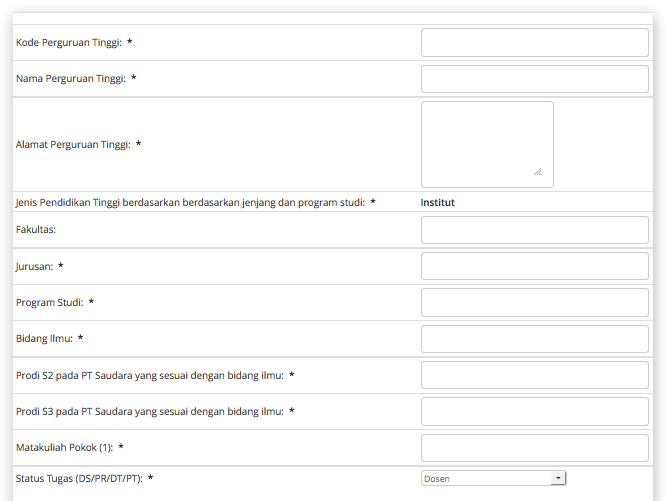 Petunjuk Pengisian Riwayat PendidikanIsikan nama program studi, bidang ilmu, jenjang, nama PT, negara, tahun mulai, tahun selesai, gelar, serta sumber dana/ sponsor.Lengkapi seluruh isian seperti pada gambar berikut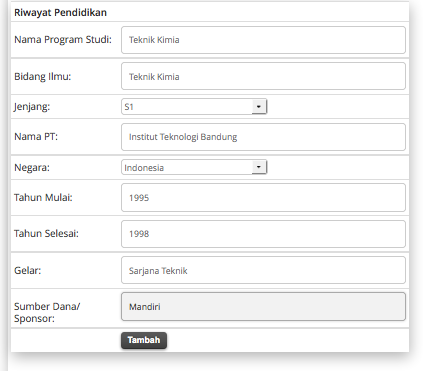 Apabila sudah lengkap dan hendak menambahkan rincian untuk jenjang lainnya, pilih tombol tambah. Hasil isian sebelumnya akan berpindah ke tabel di bawah form isian. Bentuk form isian setelah tombol tambah dipilih akan menjadi seperti di bawah ini.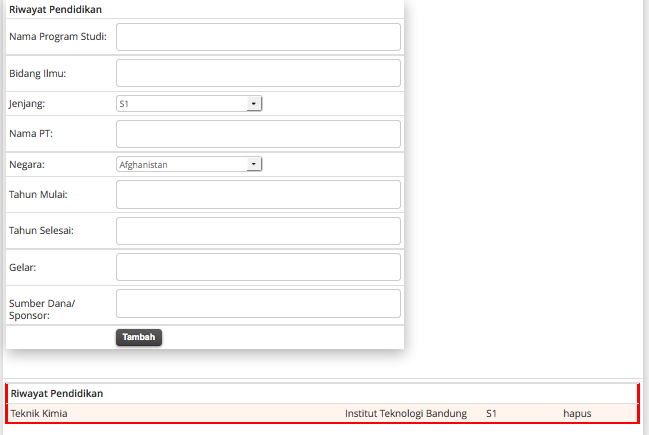 Lakukan pengisian form untuk jenjang lainnya.Bidang Pendidikan dan PengajaranForm Bidang Pendidikan dan Pengajaran terbagi menjadi menu pelatihan yang diikuti dan pengajaran yang dilakukan. Form isian pada menu pelatihan yang diikuti terdiri atas Nama pelatihan, semester, tahun ajaran, bukti penugasan, capaian, tempat, jumlah jam, sks. Sedangkan form pengajaran yang dilakukan terdiri atas kategori, nama kegiatan, jenjang, semester, tahun ajaran, bukti penugasan, capaian, tempat, jumlah mahasiswa, dan sks. Petunjuk Pengisian Menu Pelatihan Yang DiikutiIsikan nama pelatihan, semester, tahun ajaran, bukti penugasan, capaian, tempat, jumlah jam, sks.Lengkapi seluruh isian seperti pada gambar berikut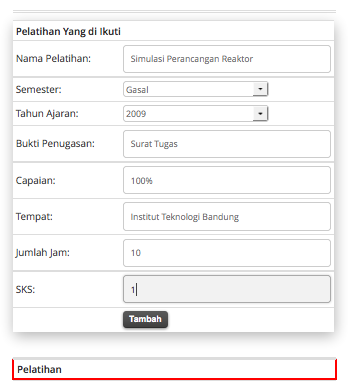 Apabila sudah lengkap dan hendak menambahkan rincian untuk pelatihan lainnya, pilih tombol tambah. Hasil isian sebelumnya akan berpindah ke tabel di bawah form isian. Bentuk form isian setelah tombol tambah dipilih akan menjadi seperti di bawah ini.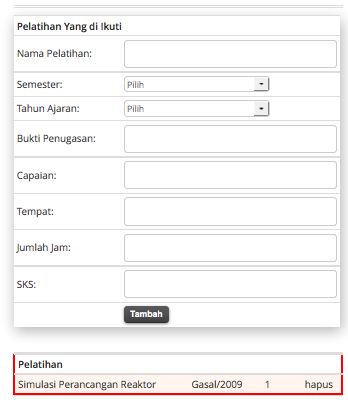 Lakukan pengisian form untuk pelatihan lainnya.Petunjuk Pengisian Menu Pengajaran yang DilakukanIsikan kategori, nama kegiatan, jenjang, semester, tahun ajaran, bukti penugasan, capaian, tempat, jumlah mahasiswa, dan sks.Lengkapi seluruh isian seperti pada gambar berikut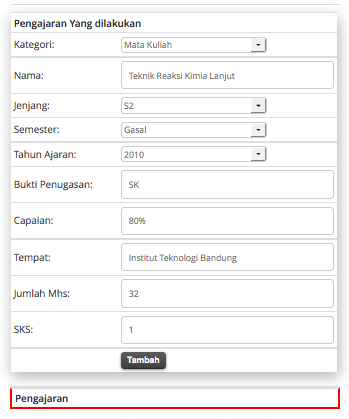 Apabila sudah lengkap dan hendak menambahkan rincian untuk pengajaran lainnya, pilih tombol tambah. Hasil isian sebelumnya akan berpindah ke tabel di bawah form isian. Bentuk form isian setelah tombol tambah dipilih akan menjadi seperti di bawah ini.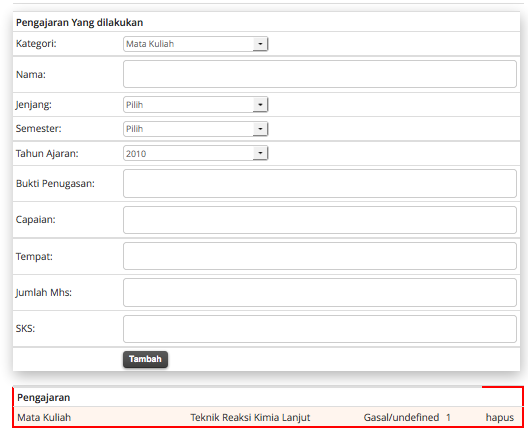 Lakukan pengisian form untuk pengajaran lainnya.Bidang Penelitian dan Pengembangan IlmuForm Bidang Penelitian dan Pengembangan Ilmu terbagi menjadi sub menu sebagai berikut:Melakukan PenelitianMenerjemahkan/ menyadur buku ilmiahMengedit/menyunting karya ilmiah dalam bentuk bukuMembuat rancangan dan karya teknologi yang dipatenkan secara nasional (HAKI)Membuat rancangan dan karya teknologi yang dipatenkan secara internasional (HAKI)Membuat rancangan dan karya teknologi yang tidak dipatenkan Membuat rancangan dan karya seni monumental/ seni pertunjukanMembuat karya sastraPameran/ Pergelaran/ Penayangan Tingkat DaerahPameran/ Pergelaran/ Penayangan Tingkat NasionalPameran/ Pergelaran/ Penayangan Tingkat InternasionalPetunjuk Pengisian Menu Penelitian dan Pengembangan IlmuUntuk semua sub menu, isikan kategori publikasi, nama/ judul penelitian/ publikasi, semester, tahun ajaran, status, bukti penugasan, sks, dan sumber dana.Lengkapi seluruh isian seperti pada gambar berikut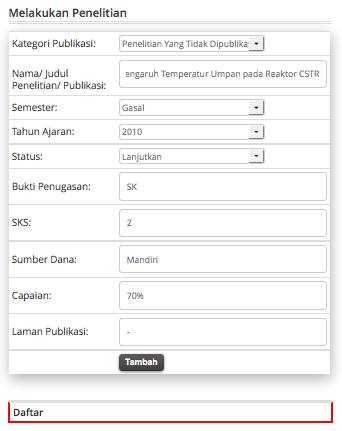 Apabila sudah lengkap dan hendak menambahkan rincian untuk penelitian/ pengembangan ilmu lainnya, pilih tombol tambah. Hasil isian sebelumnya akan berpindah ke tabel di bawah form isian. Bentuk form isian setelah tombol tambah dipilih akan menjadi seperti di bawah ini.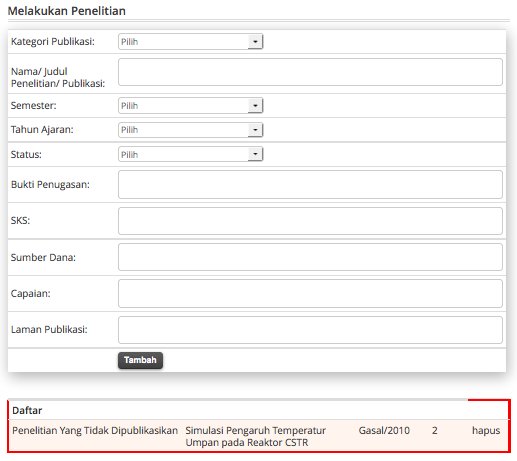 Lakukan pengisian form untuk sub menu penelitian/ pengembangan ilmu lainnya.Apabila form telah terisi dengan lengkap dan benar, silakan tekan tombol “Lanjut”. Apabila hendak berhenti mengisi, silakan tekan tombol “Simpan Sementara”Wajib Khusus ProfesorForm Wajib Khusus Profesor terbagi menjadi sub menu sebagai berikut:Menulis satu judul naskah buku yang diterbitkan ber ISBN disetujui oleh pimpinan dan tercatat, atau ebook yang diunggah pada situs resmiMenulis satu judul naskah buku Internasional (berbahasa dan diedarkan secara internasional minimal 3 negara) disetujui oleh pimpinan dan tercatatKeterlibatan dalam satu judul penelitian (termasuk membimbing penelitian untuk disertasi dan atau thesis) atau pembuatan karya seni atau teknologi (termasuk karya pengabdian kepada masyarakat) yang dilakukan oleh kelompok (disetujui oleh pimpinan dan tercatat)Melaksanakan penelitian atau membuat karya seni atau teknologi mandiri termasuk karya pengabdian kepada masyarakat (disetujui oleh pimpinan dan tercatat)Menyebarluaskan gagasan dan diterbitkan di jurnal tidak terakreditasiMenyebarluaskan gagasan dan diterbitkan di jurnal terakreditasiMenyebarluaskan gagasan dan diterbitkan di jurnal terakreditasi internasional (dalam bahasa internasional)Menyebarluaskan gagasan melalui orasi ilmiah atau sebagai pembicara seminar tingkat regional daerah, institusional (minimum fakultas)Menyebarluaskan gagasan melalui orasi ilmiah atau sebagai pembicara seminar tingkat nasionalMenyebarluaskan gagasan melalui orasi ilmiah atau sebagai pembicara seminar tingkat internasional (dengan bahasa internasional)Petunjuk Pengisian Menu Wajib Khusus ProfesorUntuk semua sub menu, isikan kategori publikasi, nama/ judul penelitian/ publikasi, semester, tahun ajaran, periode laporan, bukti penugasan, sks, sumber dana, dan capaian.Lengkapi seluruh isian seperti pada gambar berikut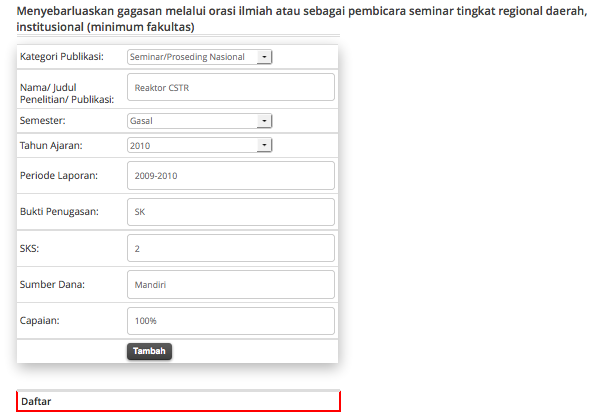 Apabila sudah lengkap dan hendak menambahkan rincian untuk wajib khusus profesor lainnya, pilih tombol tambah. Hasil isian sebelumnya akan berpindah ke tabel di bawah form isian. Bentuk form isian setelah tombol tambah dipilih akan menjadi seperti di bawah ini.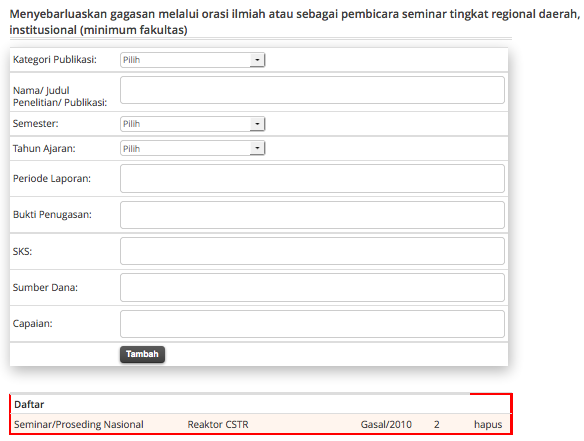 Lakukan pengisian form untuk sub menu wajib khusus profesor lainnya.Apabila form telah terisi dengan lengkap dan benar, silakan tekan tombol “Lanjut”. Apabila hendak berhenti mengisi, silakan tekan tombol “Simpan Sementara”Bidang Pengabdian MasyarakatForm Bidang Pengabdian Masyarakat terbagi menjadi sub menu sebagai berikut:Menduduki jabatan pimpinan pada lembaga pemerintahan/ pejabat negara yang harus dibebaskan dari jabatan organiknyaMelaksanakan pengembangan hasil pendidikan, dan penelitian yang dapat dimanfaatkan oleh masyarakat/ industriMemberi latihan/ penyuluhan/ penataran/ ceramah pada masyarakat secara terjadwal/ terprogramMemberi latihan/ penyuluhan/ penataran/ ceramah pada masyarakat secara incidentalMemberi pelayanan kepada masyarakat atau kegiatan lain yang menunjang pelaksanaan tugas pemerintahan dan pembangunanKegiatan sosialPengurus YayasanKegiatan keagamaanKegiatan kelompok perkampunganMembuat/ menulis karya pengabdian pada masyarakat yang tidak dipublikasikanPetunjuk Pengisian Menu Pengabdian MasyarakatUntuk semua sub menu, isikan nama kegiatan, semester, tahun ajaran, sks, masa penugasan, bukti penugasan, capaian, outcome.Lengkapi seluruh isian seperti pada gambar berikut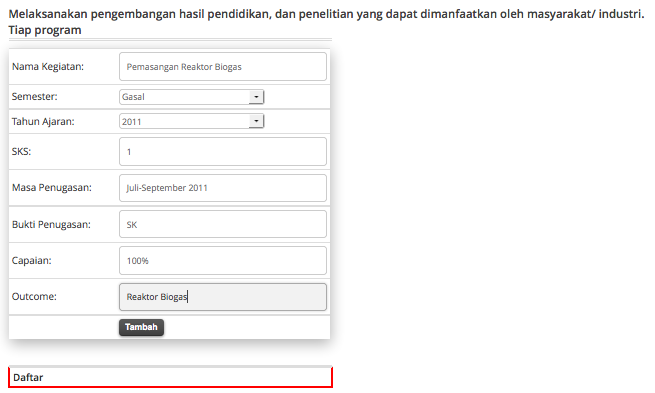 Apabila sudah lengkap dan hendak menambahkan rincian untuk bidang pengabdian masyarakat lainnya, pilih tombol tambah. Hasil isian sebelumnya akan berpindah ke tabel di bawah form isian. Bentuk form isian setelah tombol tambah dipilih akan menjadi seperti di bawah ini.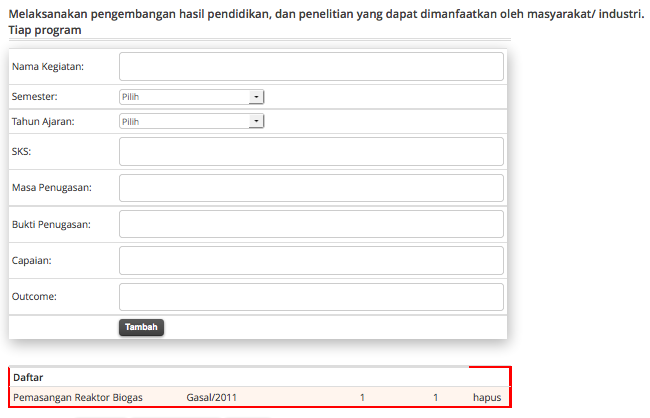 Lakukan pengisian form untuk sub menu bidang pengabdian masyarakat lainnya.Apabila form telah terisi dengan lengkap dan benar, silakan tekan tombol “Lanjut”. Apabila hendak berhenti mengisi, silakan tekan tombol “Simpan Sementara”Bidang Penunjang TridarmaForm Bidang Penunjang Tridarma terbagi menjadi sub menu sebagai berikut:Menjadi anggota dalam suatu Panitia/ Badan pada Perguruan TinggiMenjadi anggota Panitia/ Badan pada Lembaga PemerintahMenjadi anggota Organisasi ProfesiMewakili Perguruan Tinggi/ Lembaga Pemerintah duduk dalam Panitia Antar Lembaga Tiap KepanitiaanMenjadi anggota delegasi Nasional ke pertemuan InternasionalMemiliki peran serta aktif dalam pengelolaan jurnal ilmiahMemiliki peran serta aktif dalam pertemuan ilmiahMendapat tanda jasa/ penghargaanMenulis buku pelajaran SLTA ke bawah yang diterbitkan dan diedarkan secara nasionalMempunyai prestasi di bidang olahraga/ humanioraPetunjuk Pengisian Menu Penunjang TridarmaUntuk semua sub menu, isikan nama kegiatan, semester, tahun ajaran, sks, masa penugasan, bukti penugasan, capaian, dan outcome.Lengkapi seluruh isian seperti pada gambar berikut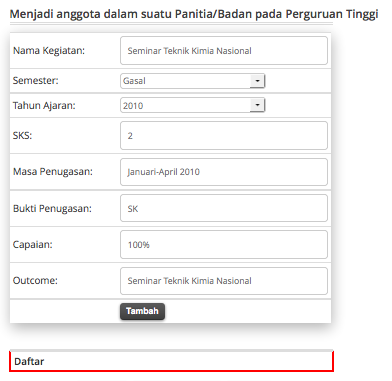 Apabila sudah lengkap dan hendak menambahkan rincian untuk bidang penunjang tridarma lainnya, pilih tombol tambah. Hasil isian sebelumnya akan berpindah ke tabel di bawah form isian. Bentuk form isian setelah tombol tambah dipilih akan menjadi seperti di bawah ini.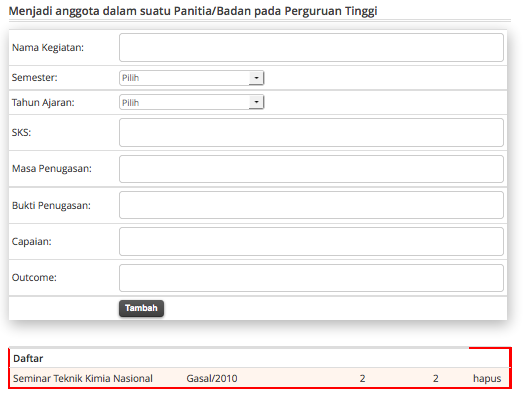 Lakukan pengisian form untuk sub menu bidang pengabdian masyarakat lainnya.Apabila form telah terisi dengan lengkap dan benar, silakan tekan tombol “Lanjut”. Apabila hendak berhenti mengisi, silakan tekan tombol “Simpan Sementara”KonfirmasiForm konfirmasi berfungsi untuk memeriksa kelangkapan data yang diisikan ke dalam form. Tampilan form yang belum lengkap adalah sebagai berikut.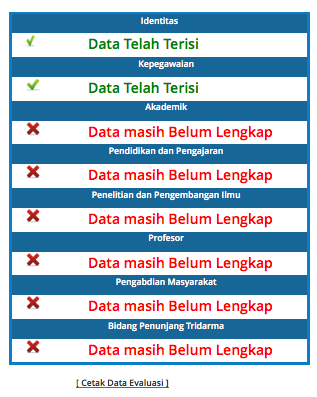 Apabila form sudah diisi dengan lengkap dan benar, akan muncul tombol validasi. Periksa kembali apakah data yang telah diisikan sudah benar sebelum menekan tombol validasi. Data yang sudah divalidasi tidak dapat diubah kembali.Setelah melakukan validasi, proses pengisian form Sistem Informasi Pengembangan Karir Dosen telah selesai dilakukan. Terima kasih atas kerjasama yang baik dalam melakukan pengisian data dalam laman http://beasiswa.dikti.go.id/sipkd.